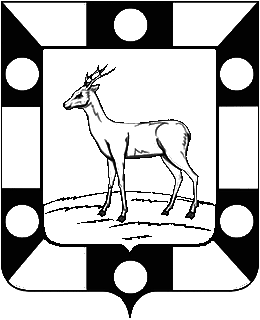 АДМИНИСТРАЦИЯ ГОРОДСКОГО ПОСЕЛЕНИЯ ПЕТРА ДУБРАВА МУНИЦИПАЛЬНОГО РАЙОНА ВОЛЖСКИЙ САМАРСКОЙ ОБЛАСТИПОСТАНОВЛЕНИЕот  30.01.2020г.  № 20  Об утверждении отсутствия Перечня объектов находящихся в муниципальной собственности городского поселения Петра Дубрава муниципального района Волжский Самарской области в отношении которых планируется заключение концессионных соглашений в 2020 годуВ соответствии с частью 3 статьи 4 Федерального закона от 21.07.2005 №115-ФЗ «О концессионных соглашениях», Администрация городского поселения Петра Дубрава:ПОСТАНОВЛЯЕТ:Перечень объектов в отношении которых планируется заключение концессионных соглашений в 2020 году Администрацией городского поселения Петра Дубрава муниципального района Волжский Самарской области отсутствует.Разместить настоящее постановление на официальном сайте Российской Федерации для размещения информации о проведении торгов (www.torgi.gov.ru) и на официальном сайте Администрации городского поселения Петра Дубрава муниципального района Волжский Самарской области в информационно-телекоммуникационной сети «Интернет».Настоящее постановление вступает в силу со дня его подписания.Контроль исполнения настоящего постановления возложить на заместителя главы городского посления Петра Дубрава Чернышова Г.В.Главагородского поселения	 Петра Дубрава                         В.А.Крашенинников